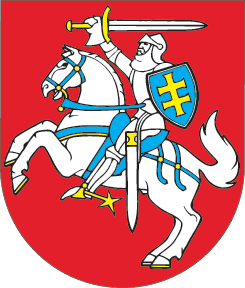 LIETUVOS RESPUBLIKOSBIUDŽETINIŲ ĮSTAIGŲ ĮSTATYMO NR. I-1113 91 STRAIPSNIO PAKEITIMO ĮSTATYMAS2019 m. birželio 13 d. Nr. XIII-2237Vilnius1 straipsnis. 91 straipsnio pakeitimasPakeisti 91 straipsnio 2 dalį ir ją išdėstyti taip:„2. Vyriausybė turi teisę priimti sprendimą dėl Vyriausybės kanceliarijos, ministerijų, Vyriausybės įstaigų, Vyriausybės atstovų įstaigos, atitinkamo ministro valdymo sritims priskirtų įstaigų prie ministerijos, kitų biudžetinių įstaigų, kurių savininko teises ir pareigas įgyvendina Vyriausybė arba jos įgaliota institucija, bendrųjų funkcijų centralizuoto atlikimo ir konkrečių biudžetinių įstaigų, kurių bendrosios funkcijos bus atliekamos centralizuotai. Sprendimą dėl biudžetinės įstaigos (įstaigų), kuri (kurios) centralizuotai atliktų šioje dalyje nurodytas funkcijas, priima Vyriausybė.“2 straipsnis. Įstatymo įsigaliojimasŠis įstatymas įsigalioja 2019 m. liepos 2 d.Skelbiu šį Lietuvos Respublikos Seimo priimtą įstatymą.Respublikos Prezidentė	Dalia Grybauskaitė